St. Albantag vom Sonntag, 29. April 2018Anmeldung bis am 22. April 2018an Roger Quennoz, Herrenmattstrasse 9, 4132 Muttenz, 061 461 80 61, roger.quennoz@gmx.chSituationsplan von Aesch und Umgebung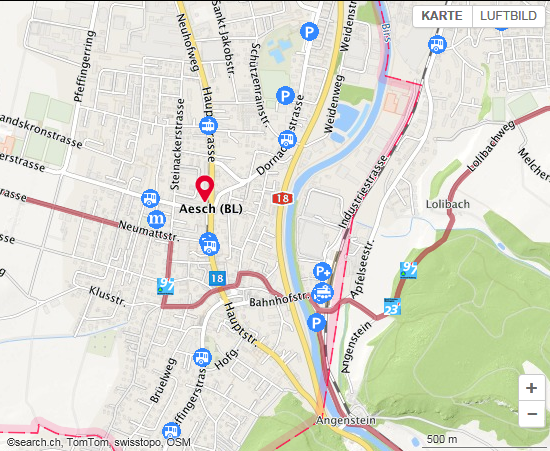 1. Person2. PersonName/n, Vorname/n (bitte in Feldern rechts einsetzen)Teilnahme an Kurzwanderung/en(wenn ja, gewünschte Variante ankreuzen)ab Bahnhof Münchenstein (ab 08:45 Uhr)ab Bahnhof Dornach-Arlesheim (ab 09:15 Uhrab Bahnhof Aesch (ab 10:20 Uhr)⃝⃝⃝⃝⃝⃝Teilnahme an einer der beiden Führungen auf Schloss Angenstein (wenn ja, gewünschte Variante ankreuzen)Führung durch Schloss (ab 10:45 Uhr)Führung durch Sperrstelle (ab 10:45 Uhr)während beider Führungen sind mehrereTreppen zu überwinden⃝⃝⃝⃝Teilnahme am Apéro auf Schloss Angenstein  ab 11:45 Uhr (wenn ja, bitte ankreuzen)⃝⃝Teilnahme am Mittagessen im Restaurant Sonne, Untere Kirchgasse 1, Aesch, 061 751 23 13(wenn ja, Zutreffendes ankreuzen)Menu A mit- kleinem Salatoder- Selleriesuppe- Reisoder- Pommes frites Menu B mit- kleinem Salatoder- Selleriesuppe⃝⃝⃝⃝⃝⃝⃝⃝⃝⃝⃝⃝⃝⃝⃝⃝